UNIVERSIDADE DE SÃO PAULO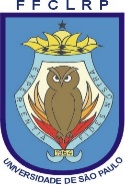 FACULDADE DE FILOSOFIA, CIÊNCIAS E LETRAS DE RIBEIRÃO PRETOPROGRAMA DE PÓS-GRADUAÇÃO EM EDUCAÇÃO5965021: Docência no Ensino Superior: Fundamentos Teórico-Metodológicos Nível: Mestrado e DoutoradoCréditos: 06 (seis) - 90 horas; Horário: 3as feiras: 14h00min às 18h00min (presencial)Período:19 de março de 2019 à 28 de maio de 2019Professora Responsável: Profa. Dra. Noeli Prestes Padilha Rivas –DEDIC/ FFCLRP/USP- noerivas@ffclrp.usp.br; noeli.rivas@gmail.com; Roteiro do Plano de aula Identificação: Nome da Instituição, Curso, Disciplina (obrigatória e ou optativa), código, semestre, período letivo, carga horária, horário, nome do docente, dia da semana, data da aula.Tema da aula: refere-se ao título do tema a ser trabalhado. (Os temas estão relacionados às Unidades, referenciadas no Programa da Disciplina 5965021)Objetivo Geral: Está relacionado ao tema geral da aula. Enfoca a direção geral da aprendizagem, bem como ao perfil profissional. O objetivo indica ação, por isso deve ser elaborado por meio de verbos. Ex: problematizar, conscientizar, compreender, analisar, etc.Objetivos Específicos: Estão relacionados aos conteúdos a serem trabalhados no tema geral da aula. Devem contemplar a aprendizagem de conhecimentos (objetivos cognitivos), habilidades (objetivos procedimentais/ações) e atitudes (objetivos atitudinais), por meio de eixos, problemas, enfoques.   Os objetivos ajudam a delimitar os conteúdos. Devem ser descritos de forma simples, com clareza a respeito da ação pretendida, bem como iniciar com o verbo no infinitivo. Ex: Discriminar, classificar, relacionar, estruturar, etc.Conteúdo Programático: Constitui-se em um conjunto ordenado de temas/títulos/assuntos, estruturados e articulados ao módulo correspondente. Está relacionado ao perfil do egresso em consonância com os objetivos de formação do aluno e contempla conteúdos conceituais, procedimentais e atitudinais (ZABALA, 1998).  Todos os conteúdos envolvem sistematização de operações de pensamento. Esquematizar o conteúdo ajuda a definir a forma de integração das diferentes áreas, a garantir o que é essencial, e a estabelecer as relações tanto com os conteúdos anteriores quanto com os posteriores. Quanto mais clara for essa explicitação, mais cientificamente se definem as formas de acompanhamento (avaliação) do processo e produtos produzidos pelos estudantes com a mediação do professor. Todos os conteúdos envolvem sistematização de operações de pensamento. Neste item, todos os tópicos a serem trabalhados na aula devem ser listados.5.1 Conteúdos Conceituais :abrangem teorias, conceitos e princípios, que se referem ao conjunto de fatos, objetos ou símbolos, com características comuns. Estão ligados à dimensão cognitiva.5.2 Conteúdos Atitudinais: Engloba uma série de conteúdos que por sua vez podemos agrupar em valores, atitudes e normas. Dentre esses conteúdos destaca-se a título de exemplo: a cooperação, solidariedade, trabalho em grupo, gosto pela leitura, respeito, ética. Vale ainda salientar que esses conteúdos estão impregnados nas relações afetivas e de convivência e podem ser associados à dimensão afetiva - ligada a posturas e sentimentos. a) Valores: princípios ou ideias éticas, que permitem às pessoas emitir um juízo sobre as condutas e seu sentido. São valores; a solidariedade, o respeito aos outros, responsabilidade, a liberdade, etc; b)Atitudes: tendências ou predisposições que as pessoas têm para atuar. Exemplo: cooperar com o grupo, respeitar o meio ambiente, etc.; c) Normas: Padrões ou regras de comportamento que devemos seguir em determinadas situações que obrigam a todos os membros de um grupo social. Forma pactuada de realizar certos valores compartilhados de uma coletividade.Procedimentos Metodológicos (Estratégias de Ensino e Recursos Didáticos): Descrição de todo os procedimentos que serão operacionalizados durante a aula, bem como os recursos didáticos a serem utilizados. Envolvem ações ordenadas com um fim, ou seja, direcionadas para realização de um objetivo. Contemplam metodologias/ estratégias de ensino e incluem regras, técnicas, métodos, destrezas ou habilidades, estratégias e procedimentos. Podem ser associados à dimensão psicomotora. Os procedimentos devem superar a metodologia tradicional (memorização e identificação) e avançar no sentido de mobilizar o estudante para operações de pensamento mais complexas na perspectiva de metodologias ativas. Os procedimentos podem ser descritos como habilidades a serem desenvolvidas e envolvem, como por exemplo: descrever, observar, classificar, comparar, resumir, resenhar, interpretar, criticar, buscar suposição, imaginar, obter e organizar dados e hipóteses, aplicar fatos e princípios a novas situações, planejar e executar projetos de investigação/pesquisas. Recursos didáticos podem ser gerais (como os materiais previamente preparados e mantidos à disposição dos alunos e ou professores: filmes, slides, textos, folhas de tarefa, livros e ou artigos, equipamentos diversos, computadores, materiais de laboratório, filmes, vídeos, etc. Consulte: ANASTASIOU, Léa Camargos; ALVES, L.Pessati.  Processos de ensinagem na universidade- pressupostos para as estratégias de trabalho em aula. 8ª ed. Joinville/SC: UNIVILLE,2009. Cap.3 ; HARLAND, Tony. Enseñanza universitária: uma guia introductoria. Madrid, España: Ediciones Morata, 2017. Cap. 8. p. 119-129; HERNÁNDEZ, Cruz A.;GUARATÉ, ANA YELENA. Modelos didácticos para situaciones y contextos de aprendizaje. Madrid, Espana: Narcea , 2017. Caps. 03 e 04. p. 39 – 188. 7.Avaliação da Aprendizagem: Envolve formas de acompanhamento e registro do processo avaliativo. Inclui: métodos, conceitos, instrumentos, critérios. No Plano de aula, descreva como será feita a avaliação. Consulte os textos estudados no curso.8.Bibliografia Básica/ Bibliografia Complementar: relacione a bibliografia utilizada, de acordo com as normas da ABNT.   Parte inferior do formulárioÁrea:Educação (59140)Local:Auditório Lucien Lison -FFCLRP